
									มหาวิทยาลัยเทคโนโลยีราชมงคลล้านนา น่าน
 									Rajamangala University of Technology Lanna Nan
 									อำเภอภูเพียง  จังหวัดน่าน 55000
 									phuplang, Nan 55000
 						       วันที่ (Day)..................เดือน (Month)............................................ปี (Year)..........................
เรื่อง ขออนุญาตไปราชการ (Request for approval of absence to perform civil service duty)
เรียน  ผู้ช่วยอธิการบดี มหาวิทยาลัยเทคโนโลยีราชมงคลล้านนา (Assistant to the president of Rajamangala University of Technology Lanna)
	ด้วยข้าพเจ้า  นาย/นาง/นางสาว...........................................................................................................................................................
 	I, Mr./Mrs./Miss.................................................................................................................................................................................. 
มีความประสงค์จะเดินทางไปเพื่อ..........................................................................................................................................................................
Would like to go for (reason) 
 	จึงขออนุญาตเดินทางไปที่จังหวัด.........................................................................................มีกำหนด.............................................วัน
	So I have to go to (province)							for			        days
นับตั้งแต่วันที่...............เดือน................................................พ.ศ...................ถึงวันที่..................เดือน......................................พ.ศ....................
From (day)	  month			             year	      to (day)                 month			    year
โดยขออนุญาตใช้เงิน	 งบประมาณ	 เงินผลประโยชน์ ประจำปีงบประมาณ..................หมวดค่าตอบแทน ใช้สอย    วัสดุ
By using the budget from      annual government budget      beneficial budget of year 		    payment	  expense   material 
สำหรับเป็นค่าเบี้ยเลี้ยงเดินทาง  ค่าเช่าที่พัก  และค่ายานพาหนะ ในการเดินทางไปราชการ หรือ   ไม่ขออนุญาตใช้เงินทั้งสองประเภท
to pay for traveling, hotel, and transportation
ในการเดินทางไปราชการครั้งนี้ 
in this duty
 	จึงเรียนมาเพื่อโปรดพิจารณา (For your consideration)
 							ขอแสดงความนับถือ (Respectfully yours)

 						            (..........................................................................)
 						            ตำแหน่ง (Position)............................................
งานที่ปฏิบัติ ข้าพเจ้าได้มอบให้บุคคลต่อไปนี้รับผิดชอบเรียบร้อยแล้ว คือ
Work , I ask the people below to deputize for me
งานที่ปฏิบัติให้นาย/นาง/นางสาว.......................................................................................................................เป็นผู้รับผิดชอบ
Work performed for Mr./Mrs./Miss 						    to be responsible.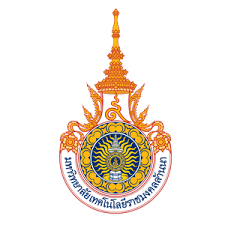 
									มหาวิทยาลัยเทคโนโลยีราชมงคลล้านนา น่าน
 									Rajamangala University of Technology Lanna Nan
 									อำเภอภูเพียง  จังหวัดน่าน 55000
 									phuplang, Nan 55000
 						       วันที่ (Day)..................เดือน (Month)............................................ปี (Year)..........................
เรื่อง ขออนุญาตไปราชการ (Request for approval of absence to perform civil service duty)
เรียน  รองคณบดี/คณบดีคณะ....................................................... (Assistant to the president of Rajamangala University of Technology Lanna)
	ด้วยข้าพเจ้า  นาย/นาง/นางสาว...........................................................................................................................................................
 	I, Mr./Mrs./Miss.................................................................................................................................................................................. 
มีความประสงค์จะเดินทางไปเพื่อ..........................................................................................................................................................................
Would like to go for (reason) 
 	จึงขออนุญาตเดินทางไปที่จังหวัด.........................................................................................มีกำหนด.............................................วัน
	So I have to go to (province)							for			        days
นับตั้งแต่วันที่...............เดือน................................................พ.ศ...................ถึงวันที่..................เดือน......................................พ.ศ....................
From (day)	  month			             year	      to (day)                 month			    year
โดยขออนุญาตใช้เงิน	 งบประมาณ	 เงินผลประโยชน์ ประจำปีงบประมาณ..................หมวดค่าตอบแทน ใช้สอย    วัสดุ
By using the budget from      annual government budget      beneficial budget of year 		    payment	  expense   material 
สำหรับเป็นค่าเบี้ยเลี้ยงเดินทาง  ค่าเช่าที่พัก  และค่ายานพาหนะ ในการเดินทางไปราชการ หรือ   ไม่ขออนุญาตใช้เงินทั้งสองประเภท
to pay for traveling, hotel, and transportation
ในการเดินทางไปราชการครั้งนี้ 
in this duty
 	จึงเรียนมาเพื่อโปรดพิจารณา (For your consideration)
 							ขอแสดงความนับถือ (Respectfully yours)

 						            (..........................................................................)
 						            ตำแหน่ง (Position)............................................
งานสอนและงานฟาร์ม ข้าพเจ้าได้มอบให้บุคคลต่อไปนี้รับผิดชอบเรียบร้อยแล้ว คือ
ให้นาย/นาง/นางสาว..............................................................................................................................................เป็นผู้รับผิดชอบ
For teaching. I ask Mr./Mrs./Miss 						    to be responsible.1. (สังกัดกอง) ความเห็นของหัวหน้างาน................................................................

เห็นควร  อนุญาต (Approve)   ไม่อนุญาต (Disapprove)

ลงชื่อ (Signature)............................................................................................                      (........................................................................................)
                             .................../........................./..........................1. (สังกัดกอง) ความเห็นของหัวหน้างาน................................................................

เห็นควร  อนุญาต (Approve)   ไม่อนุญาต (Disapprove)

ลงชื่อ (Signature)............................................................................................                      (........................................................................................)
                             .................../........................./..........................2.(สังกัดกอง) ความเห็นของผู้อำนวยการกอง.........................................................

เห็นควร  อนุญาต (Approve)   ไม่อนุญาต (Disapprove)

ลงชื่อ (Signature)............................................................................................                      (........................................................................................)
                             .................../........................./..........................2.(สังกัดกอง) ความเห็นของผู้อำนวยการกอง.........................................................

เห็นควร  อนุญาต (Approve)   ไม่อนุญาต (Disapprove)

ลงชื่อ (Signature)............................................................................................                      (........................................................................................)
                             .................../........................./..........................3. ความเห็นผู้ช่วยอธิการบดีมหาวิทยาลัยเทคโนโลยีราชมงคลล้านนา
Approval of Assistant to the president
           อนุญาต (Approve)   ไม่อนุญาต (Disapprove)


ลงชื่อ (Signature)............................................................................................                      (........................................................................................)
                             .................../........................./..........................3. ความเห็นผู้ช่วยอธิการบดีมหาวิทยาลัยเทคโนโลยีราชมงคลล้านนา
Approval of Assistant to the president
           อนุญาต (Approve)   ไม่อนุญาต (Disapprove)


ลงชื่อ (Signature)............................................................................................                      (........................................................................................)
                             .................../........................./..........................1. ความเห็นของหัวหน้าหลักสูตร..........................................................................
Approval of Head of Course 
เห็นควร  อนุญาต (Approve)   ไม่อนุญาต (Disapprove)

ลงชื่อ (Signature)............................................................................................                      (........................................................................................)
                             .................../........................./..........................2. ความเห็นของหัวหน้าสาขา...............................................................................
Approval of Head of Department
เห็นควร  อนุญาต (Approve)   ไม่อนุญาต (Disapprove)
ลงชื่อ (Signature)............................................................................................                      (........................................................................................)
                             .................../........................./..........................3. ความเห็นของรองคณบดีคณะ....................................................................... 
Approval of Deputy Dean 
           อนุญาต (Approve)   ไม่อนุญาต (Disapprove)

ลงชื่อ (Signature)............................................................................................                      (........................................................................................)
                             .................../........................./..........................
3. ความเห็นของคณบดีคณะ...........................................................................
Approval of Dean 
           อนุญาต (Approve)   ไม่อนุญาต (Disapprove)

ลงชื่อ (Signature)............................................................................................                      (........................................................................................)
                             .................../........................./..........................
